Department of Political Science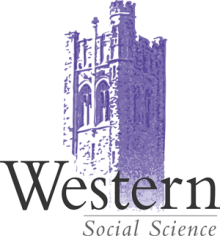 Research, Training and Development Fund - Application FormStudent # ___________________________Student’s name 							Date:  _______________________________	Student’s signature							Date: ________________________________ Supervisor’s signed approval1) Proposal:  Attach a one-page proposal indicating the purpose of the funds.  The proposal must clearly indicate how the intended use of the funds contributes to the student’s dissertation research and/or professional development.Purpose of Funds: Approximate Dates:2) Proposed Budget:  Attach one-page budget justification and relevant website printouts to support estimated expenses. 		Travel: (specify mode)			$_____________Accommodation:			$_____________Meals:					$_____________ ($65 per diem rate)			Other:                                              		$_____________ TOTAL BUDGET:		              		$_____________3) CV:  Attach an up-to-date cv.   4) Have you ever received a grant from the RTDF? 			YES		NO 5) Have you received any financial support from your supervisor? 	YES		NOIf so, when and how much did you receive? 6) How many departmental events have you attended in the last year? Please list the events, and if possible, the approximate dates of the events you attended:Recommendation:  $____________________Graduate Chair’s signed approval _________________________*Please submit this completed request form & supporting documentation to the Graduate Program Advisor.